Complète le texte suivant avec et, ou ou mais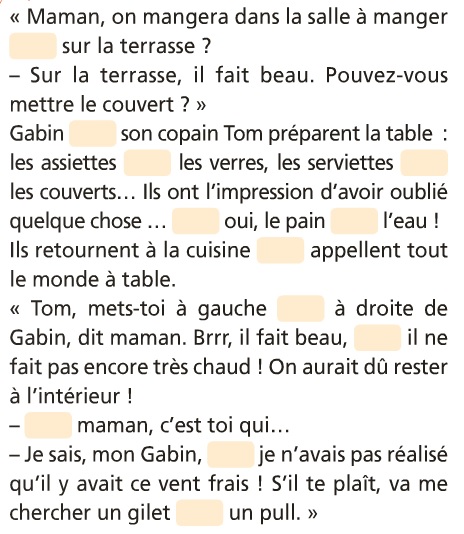 Complète le texte suivant avec à, où, là ou voilà« -............. le train que nous devons prendre pour nous rendre ............. Bordeaux ! Mais ............. est notre voiture ?-Viens ............. maman, je l’ai trouvée !  -Bravo Marcel ! Regardons maintenant ............. nous mettons les pieds, ces marches-............. ne sont pas larges !-Maman, tu sais ............. je dois m’assoir ?-Oui mon chéri, regarde, ta place est juste ............., ............. côté de la fenêtre. -Super ! ............., on peut partir maintenant ! »CompétencesScoreMaîtriser les relations entre l’oral et l’écrit (homophonie grammaticale)/20